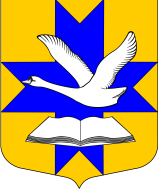 администрация муниципального образованияБольшеколпанское сельское  поселениеГатчинского муниципального районаленинградской областиПостановление от «27» декабря  2013  г.				                                       №  501В соответствии Федеральным законом от 25 декабря 2008 года № 273-ФЗ              «О противодействии коррупции», Указ Президента Российской Федерации от 1 июля 2010 года № 821 ( в редакции Указа Президента РФ от 02.04.2013 № 309) «О комиссиях по соблюдению требований к служебному поведению федеральных государственных служащих и урегулированию конфликта интересов», Федеральный закон от 2 марта 2007 года № 25-ФЗ "О муниципальной службе в Российской Федерации",  руководствуясь Уставом муниципального образования Большеколпанское сельское поселение Гатчинского муниципального района Ленинградской области, постановлением администрации муниципального образования Большеколпанское сельское поселение Гатчинского муниципального района Ленинградской области от 22.10.2013 г. № 377              «О порядке разработки, утверждения и реализации ведомственных целевых программ в   муниципальном образовании Большеколпанское  сельское поселение Гатчинского муниципального района Ленинградской области в целях проведения эффективной политики по предупреждению коррупции на уровне местного самоуправления, снижения уровня коррупции, ее проявлений во всех сферах жизнедеятельности общества, укрепления доверия жителей муниципального образования к органу местного самоуправления муниципального образования , администрация Большеколпанского сельского поселения ПОСТАНОВЛЯЕТ:	1. Утвердить ведомственную целевую  программу «Противодействие  коррупции в муниципальном образовании Большеколпанское сельское поселение Гатчинского муниципального района Ленинградской области  на 2014-2016 годы» согласно приложению.	2. Настоящее постановление вступает в силу со дня его официального опубликования.	3. Контроль за выполнением постановления возложить на  начальника отдела по вопросам местного самоуправления  администрации И.Л.Смык.Глава  администрации:                                                                   М.В.Бычинина                                               Приложение к постановлению Администрации Большеколпанского сельского поселения От «27» декабря 2013 г. № 501Ведомственная целевая программа«Противодействие коррупции муниципальном образовании Большеколпанское сельское поселение Гатчинского муниципального района Ленинградской области  на 2014-2016 годы»ПАСПОРТВедомственной  целевой программы1. Состояние проблемыНеобходимость реализации Программы обусловлена современным состоянием и уровнем коррупции. Вопросы противодействия коррупции приобретают все большую значимость, так как коррупция относится к числу наиболее опасных негативных социальных явлений, приводящих к разрушению и ослаблению всех государственных институтов.Негативные последствия коррупции выражаются в ресурсных и временных затратах для граждан и организаций, существовании теневой экономики, неэффективности управления, утрате доверия к органам власти и управления. Диапазон способов противодействия коррупции широк. Коррупция как явление, глубоко проникшее в действительность, требует системного подхода и самых решительных мер противодействия. Уровень развития коррупции, изощренные формы ее существования требуют адекватных мер реагирования. Коррупция как социальный процесс носит латентный (скрытый) характер, поэтому объективно оценить ее уровень без серьезных и масштабных социологических исследований и антикоррупционного мониторинга практически невозможно.Поскольку коррупция может проявляться при доступе (отсутствии доступа) к определенной информации, возникает необходимость совершенствовать технологии доступа общественности к информационным потокам. Решить эту проблему возможно только в результате последовательной, системной, комплексной работы по разработке и внедрению новых правовых, организационных, информационных и иных механизмов противодействия коррупции.В целях эффективного решения задач по вопросам противодействия коррупции необходимо объединение усилий институтов гражданского общества, координации деятельности органов местного самоуправления Большеколпанского сельского поселения, бюджетных учреждений и организаций. Для этого требуется программно-целевой подход, а также проведение организационных мероприятий в этом направлении.Реализация Программы должна способствовать решению как указанных, так и иных проблем коррупционной направленности на территории муниципального образования Большеколпанское сельское поселение Гатчинского муниципального района Ленинградской области.                                              2. Цели и задачи ПрограммыГлавной целью Программы является противодействие (профилактика) коррупции.Основными задачами для достижения поставленных целей являются: усовершенствование муниципальной службы в целях устранения условий, порождающих коррупцию; повышение профессионального уровня муниципальных служащих, способствование достижению максимальной прозрачности механизмов муниципальной власти; обеспечение принятия  мер по противодействию "теневой экономике"; повышение роли средств массовой информации, общественных объединений в пропаганде и реализации антикоррупционной политики; обеспечение участия широких слоев населения в антикоррупционной политике; проведение постоянного информирования общества о ходе реализации антикоррупционной  политики; формирование в обществе нетерпимого отношения к проявлениям коррупции, разъяснение положений действующего законодательства Российской Федерации по борьбе с коррупцией; сотрудничество органов местного самоуправления со средствами массовой информации.3. Система программных мероприятий3.1. Создание условий для разработки и введения механизмов противодействия коррупции в органах местного самоуправления муниципального образования Для эффективной реализации антикоррупционных мероприятий  необходимо создание условий для разработки и введения механизмов противодействия коррупции. К данным мероприятиям относятся:- своевременное внесение изменений в действующие и принятие новых нормативных правовых актов по вопросам прохождения муниципальной службы в соответствии действующим законодательством;- организация дополнительных каналов связи для приема обращений граждан;- активизировать деятельность совета по противодействию коррупции. 3.2. Экспертиза нормативных правовых актов и проектов нормативных правовых актов органов местного самоуправления муниципального образования в целях выявления в них положений, способствующих проявлению коррупции Антикоррупционная экспертиза включает в себя мероприятия по исключению из нормативных правовых актов и их проектов норм, способствующих проявлению коррупции, а также повышающих вероятность совершения коррупционных действий.Наиболее актуальной является антикоррупционная экспертиза в отношении тех правовых актов, которые регулируют контрольные, разрешительные и иные полномочия муниципальных служащих во взаимоотношениях с физическими и юридическими лицами, а также порядок и сроки реализации данных полномочий.Для этого необходимы следующие мероприятия:- проведение тренингов по освоению методики проведения экспертизы проектов нормативных правовых актов и иных документов в целях выявления в них положений, способствующих созданию условий для проявления коррупции;- проведение антикоррупционной экспертизы нормативных правовых актов и проектов нормативных правовых актов органов местного самоуправления муниципального образования. 3.3. Обеспечение информационной открытости деятельности органов местного самоуправления муниципального образования . Для реализации мероприятий по созданию условий  для обеспечения информационной открытости деятельности органов местного самоуправления Большеколпанского сельского поселения необходимо обеспечить:- разработку и утверждение процедуры ознакомления граждан с документами, отражающими деятельность органов местного самоуправления муниципального образования;- публикацию в  средствах массовой информации  утвержденных текстов административных регламентов исполнения муниципальных функций и услуг, регулярное обновление данной информации; 3.4. Мониторинг коррупционных рисков  В целях измерения показателей достижения целевых результатов Программы  должен осуществляться мониторинг, включающий в себя следующие мероприятия:- анализ жалоб граждан на предмет выявления фактов коррупции и коррупционно опасных факторов в деятельности органов местного самоуправления Большеколпанского сельского поселения3.5. Совершенствование  деятельности  по размещению  муниципального заказа. В целях реализации данного направления планируется продолжить работу по оптимизации процедур закупок для муниципальных нужд, в том числе по контролю за соблюдением Федерального закона от 21.07.2005 № 94-ФЗ «О размещении заказов на поставки товаров, выполнение работ, оказание услуг для государственных и муниципальных нужд» и иных нормативных правовых актов Российской Федерации в целях развития добросовестной конкуренции среди поставщиков товаров (работ, услуг) для муниципальных нужд, предотвращения коррупции и других злоупотреблений в сфере размещения заказов, а также в целях повышения эффективности использования денежных средств путем анализа и проведения оценки эффективности системы муниципальных закупок по результатам исполнения муниципального заказа. 3.6. Распоряжение муниципальной собственностью. Для устранения условий совершения действий коррупционного характера  при распоряжении муниципальной собственностью необходимо обеспечить:- организацию и утверждение процедуры информирования граждан и предпринимателей через средства массовой информации  о возможностях заключения договоров аренды муниципального недвижимого имущества, свободных помещениях; о результатах приватизации муниципального имущества; о предстоящих торгах по продаже, предоставлению в аренду муниципального имущества и результатах проведенных торгов;- анализ результатов предоставления имущества, находящегося в муниципальной собственности, в аренду. 3.7. Кадровое обеспечение деятельности органов местного самоуправления муниципального образования. Для недопущения протекционизма при замещении должностей муниципальной службы, формирования кадрового состава, не склонного к коррупционным действиям, формирования у служащего представления о несовместимости муниципальной службы с коррупционными правонарушениями, устранения условий для совершения действий коррупционного характера при  выполнении муниципальными служащими своих должностных обязанностей, необходимо выполнение следующих мероприятий:- формирование постоянного кадрового резерва для замещения вакантных должностей муниципальной службы;- осуществление регулярных проверок соблюдения муниципальными служащими ограничений, установленных законодательством о муниципальной службе;- приведение в соответствие с  действующим законодательством должностных инструкций муниципальных служащих с отражением регламента работы  и полномочий служащего;- усилить работу подразделения кадровой службы по профилактике коррупционных и иных правонарушений. 3.8. Образовательная и просветительская деятельность в области предупреждения коррупции (антикоррупционная пропаганда).Для формирования у должностных лиц муниципальной службы осознания важности и ответственности муниципальной службы как формы служения обществу и государству должна быть создана и внедрена программа этического образования.Элементом программы должны являться:- разъяснения муниципальным служащим вопросов административной и уголовной ответственности за коррупционные правонарушения и преступления, основных положений международного, федерального и регионального законодательства по противодействию коррупции, ситуаций конфликта интересов и механизмов его преодоления, формирование ясного представления о действиях и проявлениях в деятельности муниципальных служащих, рассматриваемых как коррупционные;- проведение мероприятий , предусматривающих изучение муниципальными служащими учебно-методических материалов, подготовленных Институтом законодательства и сравнительного правоведения при Правительстве РФ.Вышеупомянутая деятельность может выполняться посредством:- семинаров и тренингов, основными целями которой являются формирование у муниципальных служащих четкого понимания целей и задач деятельности органов местного самоуправления, чувства гражданской ответственности, мотивации к достижению общественных целей;- участия в реализации региональной целевой антикоррупционной программы Правительства Ленинградской области в части освещения антикоррупционных мероприятий в СМИ;-  информирования населения о работе дополнительных каналов связи для приема обращений граждан о фактах коррупции, иных противоправных действиях; о фактах нарушения муниципальными служащими требований к служебному поведению.4. Срок реализации ПрограммыРеализация Программы осуществляется в период с 2014 по 2016 год.5. Ожидаемые конечные результаты  от реализации ПрограммыОжидаемые результаты реализации Программы:- снижение уровня коррупции при исполнении функций и предоставлении  муниципальных услуг органами местного самоуправления;- обеспечение неотвратимости наказания за коррупционные действия;- снижение числа злоупотреблений со стороны муниципальных служащих при  осуществлении ими должностных полномочий;- усиление противодействия коррупции, укрепление доверия населения к государству и местному самоуправлению;- повышение уважения граждан к муниципальной службе, статусу муниципального служащего;- формирование в обществе отрицательного отношения к коррупционным действиям;- формирование системы открытости и доступности информации о деятельности органов местного самоуправления при разработке, принятии решений по важнейшим вопросам жизнедеятельности населения.6. Оценка эффективности реализации Программы Для оценки эффективности  реализации Программы будут использоваться  следующие показатели: 1. Уровень эффективности антикоррупционной  экспертизы.Коэффициент эффективности антикоррупционной экспертизы проектов нормативных правовых актов органов местного самоуправления (К_эф.) равен отношению количества норм, в которые внесены изменения по предложениям, выработанным в результате проведения названной экспертизы (Н_и), к количеству норм, в которых выявлены коррупционные факторы (Н_в):К_эф. = Н_и / Н_в х 100 2. Процентная доля граждан, сталкивавшихся с проявлениями коррупции за определенный период.Показатель определяется по результатам ежегодного опроса  по формуле:ПД = Ст. / Опрош. Х 100, где:ПД – процентная доля  граждан, сталкивавшихся в отчетном периоде  с проявлениями коррупции;Опрош. - количество опрошенных граждан;Ст. – количество граждан, сталкивавшихся с проявлениями коррупции,  из числа опрошенных. 3. Уровень доверия общества к органам местного самоуправления.Показатель определяется путем проведения опросов.7. Ресурсное обеспечение Программы Реализация мероприятий Программы не требует финансовых затрат. В случае принятия решения  о финансировании отдельных мероприятий из средств  бюджета муниципального образования Большеколпанское сельское поселение Гатчинского муниципального района Ленинградской области  или  областного бюджета,  в Программу будут внесены изменения и дополнения.                   7. Система организации контроля за исполнением Программы Все мероприятия Программы реализуются на основании муниципальной правовой базы.Контроль за реализацией Программы осуществляется главой администрации Большеколпанского сельского поселения. Ответственность за своевременное и качественное выполнение мероприятий Программы несут их исполнители.Основной деятельностью главы администрации Большеколпанского сельского поселения является координация антикоррупционной политики и контроль за ее реализацией, в том числе осуществление служебных проверок, что предполагает выработку и реализацию системы мер, направленных  на устранение  причин и условий, порождающих коррупцию.Перечень программных мероприятийОб утверждении ведомственной целевой  программы «Противодействие коррупции в муниципальном образовании Большеколпанское сельское поселение Гатчинского муниципального района Ленинградской области  на 2014-2016 годы»Наименование Программы  Ведомственная целевая программа «Противодействие  коррупции в муниципальном образовании Большеколпанское сельское поселение Гатчинского муниципального района Ленинградской области  на 2014-2016 годы»Основание для разработки ПрограммыФедеральный закон от 25 декабря 2008 года № 273-ФЗ «О противодействии коррупции», Указ Президента Российской Федерации от 1 июля 2010 года № 821 ( в редакции Указа Президента РФ от 02.04.2013 № 309) «О комиссиях по соблюдению требований к служебному поведению федеральных государственных служащих и урегулированию конфликта интересов», Федеральный закон от 2 марта 2007 года № 25-ФЗ "О муниципальной службе в Российской Федерации",Муниципальный заказчик ПрограммыАдминистрация муниципального образования Большеколпанское сельское поселение Гатчинского муниципального района Ленинградской области Разработчик Программы Администрация муниципального образования Большеколпанское сельское поселение Гатчинского муниципального района Ленинградской областиИсполнители ПрограммыАдминистрация муниципального образования Большеколпанское сельское поселение Гатчинского муниципального района Ленинградской областиЦель ПрограммыПредупреждение (профилактика) коррупцииЗадачи Программы-совершенствование муниципальной службы в целях устранения условий, порождающих коррупцию;-повышение профессионального уровня муниципальных служащих;-способствование достижению максимальной прозрачности механизмов муниципальной власти;-обеспечение принятия мер по противодействию "теневой экономике";-повышение роли средств массовой информации, общественных объединений в пропаганде и реализации антикоррупционной политики;-обеспечение участия широких слоев населения в антикоррупционной политике;-проведение постоянного информирования общества о ходе реализации антикоррупционной политике;-формирование в обществе нетерпимого отношения к проявлениям коррупции, разъяснение положений действующего законодательства Российской Федерации по борьбе с коррупцией;-  сотрудничество органов местного самоуправления со средствами массовой информацииСроки реализации Программы2014-2016 годыОсновные мероприятияПрограммы1. Проведение социологических исследований коррупции в целях своевременного принятия решений и внесения корректив в муниципальную систему противодействия коррупции.2. Выработка навыков антикоррупционного поведения у граждан и муниципальных служащих администрации Большеколпанского сельского поселения 3. Привлечение населения муниципального образования Большеколпанское сельское поселение Гатчинского муниципального района Ленинградской области к активному участию в противодействии коррупции.Объемы и источникифинансированияРеализация мероприятий Программы не требует финансовых затрат. В случае принятия решения о финансировании отдельных мероприятий из средств бюджета муниципального образования Большеколпанское сельское поселение Гатчинского муниципального района Ленинградской области, в Программу будут внесены изменения и дополненияОжидаемые конечныерезультаты от реализации ПрограммыУвеличение доли граждан и организаций, доверяющих деятельности органов местного самоуправления муниципального образования Большеколпанское сельское поселение Гатчинского муниципального района Ленинградской области Контроль за исполнениемПрограммыГлава администрации Большеколпанского сельского поселенияNп/пМероприятиеСрокисполненияОтветственныйисполнительОтветственныйисполнитель12344Создание условий для разработки и введения механизмов противодействия коррупции                                                    в органах местного самоуправления муниципального образованияСоздание условий для разработки и введения механизмов противодействия коррупции                                                    в органах местного самоуправления муниципального образованияСоздание условий для разработки и введения механизмов противодействия коррупции                                                    в органах местного самоуправления муниципального образованияСоздание условий для разработки и введения механизмов противодействия коррупции                                                    в органах местного самоуправления муниципального образованияСоздание условий для разработки и введения механизмов противодействия коррупции                                                    в органах местного самоуправления муниципального образования1.1.Своевременное внесение изменений в действующие и принятие новых нормативных правовых актов по вопросам прохождения муниципальной службы в соответствии с действующим законодательствомПостоянно Органы местного самоуправления муниципального образования Большеколпанское сельское поселение Гатчинского муниципального района Ленинградской области  в пределах компетенции Органы местного самоуправления муниципального образования Большеколпанское сельское поселение Гатчинского муниципального района Ленинградской области  в пределах компетенции1.2. Организация дополнительных каналов связи для приема обращений граждан: размещение в присутственных местах органов местного самоуправления специальных ящиков для приема письменных обращений граждан о фактах коррупции, иных противоправных действиях; о фактах нарушения муниципальными служащими требований к служебному поведению2014Администрация Большеколпанского сельского поселенияАдминистрация Большеколпанского сельского поселения1.3.Активизировать деятельность совета по противодействию коррупции20142014Органы местного самоуправления муниципального образования Большеколпанское сельское поселение Гатчинского муниципального района Ленинградской области  в пределах компетенции2. Экспертиза проектов правовых актов органов местного самоуправления муниципального образования в целях выявления в них положений, способствующих проявлению коррупции2. Экспертиза проектов правовых актов органов местного самоуправления муниципального образования в целях выявления в них положений, способствующих проявлению коррупции2. Экспертиза проектов правовых актов органов местного самоуправления муниципального образования в целях выявления в них положений, способствующих проявлению коррупции2. Экспертиза проектов правовых актов органов местного самоуправления муниципального образования в целях выявления в них положений, способствующих проявлению коррупции2. Экспертиза проектов правовых актов органов местного самоуправления муниципального образования в целях выявления в них положений, способствующих проявлению коррупции2.1.Проведение тренингов по освоению методики антикоррупционной экспертизы нормативных правовых актов и их проектов2014-2016Администрация Большеколпанского сельского поселенияАдминистрация Большеколпанского сельского поселения2.2.Осуществление антикоррупционной экспертизы проектов нормативных правовых актов органов местного самоуправления муниципального образованияПостоянноАдминистрация Большеколпанского сельского поселенияАдминистрация Большеколпанского сельского поселения               3. Обеспечение информационной открытости деятельности органов местного самоуправления муниципального образования               3. Обеспечение информационной открытости деятельности органов местного самоуправления муниципального образования               3. Обеспечение информационной открытости деятельности органов местного самоуправления муниципального образования               3. Обеспечение информационной открытости деятельности органов местного самоуправления муниципального образования               3. Обеспечение информационной открытости деятельности органов местного самоуправления муниципального образования3.1.Ознакомление граждан с документами, отражающими деятельность органов местного самоуправления муниципального образованияПостоянноАдминистрация Большеколпанского сельского поселенияАдминистрация Большеколпанского сельского поселения3.2.Публикация в средствах массовой информации утвержденных текстов административных регламентов исполнения муниципальных функций и услуг, регулярное обновление данной информации             постоянноАдминистрация Большеколпанского сельского поселенияАдминистрация Большеколпанского сельского поселения4. Мониторинг коррупционных рисков4. Мониторинг коррупционных рисков4. Мониторинг коррупционных рисков4. Мониторинг коррупционных рисков4. Мониторинг коррупционных рисков4.1.Анализ жалоб граждан на предмет выявления фактов коррупции и коррупционно опасных факторов в деятельности органов местного самоуправления муниципального образованияпостоянноАдминистрация Большеколпанского сельского поселенияАдминистрация Большеколпанского сельского поселения4.2.Участие в реализации региональной целевой антикоррупционной  программы Правительства Мурманской области в части осуществления антикоррупционного мониторингапостоянноАдминистрация сельского поселения Междуречье Кольского района Мурманской областиАдминистрация сельского поселения Междуречье Кольского района Мурманской области5. Совершенствование деятельности по размещению муниципального заказа5. Совершенствование деятельности по размещению муниципального заказа5. Совершенствование деятельности по размещению муниципального заказа5. Совершенствование деятельности по размещению муниципального заказа5. Совершенствование деятельности по размещению муниципального заказа5.1. Контроль за исполнением Федерального закона от 21 июля 2005 года          N 94-ФЗ " О размещении заказов на поставки товаров, выполнение работ, оказание услуг для государственных и муниципальных нужд"постоянноКонтрольно счетная палата Гатчинского муниципального районаКонтрольно счетная палата Гатчинского муниципального района6. Распоряжение муниципальной собственностью6. Распоряжение муниципальной собственностью6. Распоряжение муниципальной собственностью6. Распоряжение муниципальной собственностью6. Распоряжение муниципальной собственностью6.1.Организация и утверждение процедуры информирования граждан и предпринимателей через средства массовой информации о возможностях заключения договоров аренды муниципального недвижимого имущества, свободных помещениях; о результатах приватизации муниципального имущества; о предстоящих торгах и результатах проведенных торговпостоянноАдминистрация Большеколпанского сельского поселенияАдминистрация Большеколпанского сельского поселения6.2.Анализ результатов предоставления имущества, находящегося в муниципальной собственности, в арендуежеквартальноАдминистрация Большеколпанского сельского поселенияАдминистрация Большеколпанского сельского поселения7. Кадровое обеспечение деятельности органов местного самоуправления муниципального образования7. Кадровое обеспечение деятельности органов местного самоуправления муниципального образования7. Кадровое обеспечение деятельности органов местного самоуправления муниципального образования7. Кадровое обеспечение деятельности органов местного самоуправления муниципального образования7. Кадровое обеспечение деятельности органов местного самоуправления муниципального образования7.1.Формирование постоянного кадрового резерва для замещения вакантных должностей муниципальной службыпостоянноДолжностное лицо администрации, ответственное за кадровую работуДолжностное лицо администрации, ответственное за кадровую работу7.2.Проведение регулярных проверок  деятельности муниципальных служащих на предмет соблюдения норм и требований, соблюдение ограничений к служебному поведению служащего, установленных законодательством о муниципальной службеежеквартальноДолжностное лицо администрации, ответственное за кадровую работуДолжностное лицо администрации, ответственное за кадровую работу7.3.Приведение в соответствие с  действующим законодательством должностных инструкций муниципальных служащих с отражением регламента работы и полномочий служащегопостоянно Руководители структурных подразделений администрации;Должностное лицо администрации, ответственное за кадровую работу Руководители структурных подразделений администрации;Должностное лицо администрации, ответственное за кадровую работу78.4.Усилить работу подразделения кадровой службы по профилактике коррупционных и иных правонарушенийпостояннопостоянноДолжностное лицо администрации, ответственное за кадровую работу8. Образовательная и просветительская деятельность в области предупреждения коррупции (антикоррупционная пропаганда)8. Образовательная и просветительская деятельность в области предупреждения коррупции (антикоррупционная пропаганда)8. Образовательная и просветительская деятельность в области предупреждения коррупции (антикоррупционная пропаганда)8. Образовательная и просветительская деятельность в области предупреждения коррупции (антикоррупционная пропаганда)8. Образовательная и просветительская деятельность в области предупреждения коррупции (антикоррупционная пропаганда)8.1.Проведение семинаров и тренингов для муниципальных служащих с целью формирования у них четкого понимания целей и задач деятельности органов местного самоуправления, чувства гражданской ответственности, мотивации к достижению общественных целей          2014-2016Администрация Большеколпанского сельского поселенияАдминистрация Большеколпанского сельского поселения8.2.Информирование населения о работе дополнительных каналов связи для приема обращений граждан о фактах коррупции, иных противоправных действиях; о фактах нарушения муниципальными служащими требований к служебному поведениюпостоянноАдминистрация Большеколпанского сельского поселенияАдминистрация Большеколпанского сельского поселения8.3.Проведение мероприятий, предусматривающих изучение муниципальными служащими учебно-методических материалов, подготовленных Институтом законодательства и сравнительного правоведения при Правительстве РФ.постоянноДолжностное лицо администрации, ответственное за кадровую работуДолжностное лицо администрации, ответственное за кадровую работу